年 　組　名前　新聞記事を読み解こう！見出し　記事の写真・本文大切な情報を抜き取ろう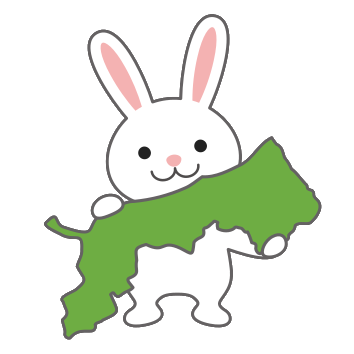 意見や感想を書こういつどこだれなにどうした